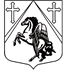 КРАСНОБОРСКОЕ  ГОРОДСКОЕ  ПОСЕЛЕНИЕТОСНЕНСКОГО РАЙОНА  ЛЕНИНГРАДСКОЙ ОБЛАСТИАДМИНИСТРАЦИЯПОСТАНОВЛЕНИЕ28.02.2020г. № 53      	Во исполнение Федеральных законов от 06.10.2003 г. № 131-ФЗ «Об общих принципах организации местного самоуправления в РФ», от 21.12.1994 г. № 68-ФЗ «О защите населения и территорий от чрезвычайных ситуаций природного  и техногенного характера», от 21.12.1994 г. № 69-ФЗ «О пожарной безопасности», постановления  Правительства  РФ  от 30.12.2003  г. № 794  «О единой государственной системе предупреждения и ликвидации чрезвычайных ситуаций», постановления Правительства Ленинградской области от 12.12.2006 № 336 «Об обеспечении пожарной безопасности на территории Ленинградской области» администрация Красноборского городского поселения Тосненского района Ленинградской областиПОСТАНОВЛЯЕТ:1.Утвердить план работы комиссии по предупреждению и ликвидации чрезвычайных ситуаций и обеспечению пожарной безопасности на территории Красноборского городского поселения Тосненского района Ленинградской области, на 2020 год (Приложение).2.Настоящее постановление обнародовать на официальном сайте Красноборского городского поселения Тосненского района Ленинградской области в информационно-коммуникационной сети «Интернет» www.krbor.ru. 3.Настоящее постановление вступает в силу после его официального обнародования.4. Контроль за исполнением настоящего постановления оставляю за собой.И.о. главы администрации                                                                              О.В. Платоноваисп. Романова Е.А.8(81361)-62-382План работыкомиссии по предупреждению и ликвидации чрезвычайных ситуаций и обеспечению пожарной безопасности Красноборского городского поселения Тосненского района Ленинградской области  на 2020 год   Секретарь КЧС и ОПБ  администрации Красноборского городского поселения Тосненского района Ленинградской области                                                          Романова Е.А.Об утверждении плана работы комиссии по предупреждению и ликвидации чрезвычайных ситуаций и обеспечению пожарной безопасности на территории Красноборского городского  поселения Тосненского района Ленинградской области, на 2020 год.Приложениек постановлению администрацииКрасноборского городского  поселенияТосненского района Ленинградской области от 28.02.2020г.№ 53№ п/псодержание мероприятийответственныйсрок проведенияотметка о выполне-нии1. Мероприятия по предупреждению и ликвидации чрезвычайных ситуаций, обеспечения пожарной безопасности на территории Красноборского городского  поселения Тосненского района Ленинградской области 1. Мероприятия по предупреждению и ликвидации чрезвычайных ситуаций, обеспечения пожарной безопасности на территории Красноборского городского  поселения Тосненского района Ленинградской области 1. Мероприятия по предупреждению и ликвидации чрезвычайных ситуаций, обеспечения пожарной безопасности на территории Красноборского городского  поселения Тосненского района Ленинградской области 1. Мероприятия по предупреждению и ликвидации чрезвычайных ситуаций, обеспечения пожарной безопасности на территории Красноборского городского  поселения Тосненского района Ленинградской области 1. Мероприятия по предупреждению и ликвидации чрезвычайных ситуаций, обеспечения пожарной безопасности на территории Красноборского городского  поселения Тосненского района Ленинградской области 1.1Анализ работы КЧС и ОПБ в 2019 году и рассмотрение  плана  работы КЧС и ОПБ на 2020 год.Председатель, секретарь КЧС и ОПБ1 квартал1.2Разработка и корректировка документов по вопросам  ГО, ЧС и ПБ.Председатель, секретарь КЧС и ОПБВ течение года   1.3Проведение плановых заседаний КЧС и ОПБ Председатель, секретарь КЧС и ОПБодин раз в квартал1.4Информирование населения через средства массовой информации по вопросам:- защиты населения и территорий от ЧС;- обеспечения пожарной безопасности;-о состоянии оперативной обстановки с учетом сезонности.секретарь КЧС и ОПБВ течение года1.5Оборудование уголка по вопросам ГО, ЧС и ПБ в здании администрации Красноборского городского поселениясекретарь КЧС и ОПБВ течение года2. Мероприятия по снижению ущерба от ЧС2. Мероприятия по снижению ущерба от ЧС2. Мероприятия по снижению ущерба от ЧС2. Мероприятия по снижению ущерба от ЧС2. Мероприятия по снижению ущерба от ЧС2.1Оценка обстановки и прогнозирования ЧС на территории поселения, своевременное оповещение населенияПредседатель, секретарь КЧС и ОПБВ течение года2.2 Контроль  за созданием  резервов финансовых и материальных ресурсов, их использование для обеспечения работы по профилактике и ликвидации ЧС и ПБПредседатель,  КЧС и ОПБВ течение года2.3Подготовка и проведение противопаводковых мероприятий на территории Красноборского городского поселения.Председатель, секретарь, члены КЧС и ОПБ.В паводковый период2.4Проведение сходов с населением по обучению населения защите от ЧССекретарь, члены КЧС и ОПБПо графику3.  По пожарной безопасности3.  По пожарной безопасности3.  По пожарной безопасности3.  По пожарной безопасности3.  По пожарной безопасности3.1Проведение сходов с населением по мерам пожарной безопасностиСекретарь КЧС и ОПБПо графику3.2Проверка наружного противопожарного водоснабжения на территории Красноборского городского поселения.Секретарь КЧС и ОПБВ течение года4. Практические мероприятия4. Практические мероприятия4. Практические мероприятия4. Практические мероприятия4. Практические мероприятия4.1Проведение внеплановых заседаний Комиссии:Председатель, секретарь КЧС и ОПБПо мере необходимости4.2О мерах по обеспечению безопасности и усиления противопожарной защиты в период проведения мероприятий, посвященных:- празднования Дня Победы;-выборов органов местного самоуправления;-проведения Новогодних и Рождественских праздников.Председатель, секретарь КЧС и ОПБМай,сентябрь,декабрь4.3О мерах по противодействию выжигания сухой растительности на территории  Красноборского городского поселения Тосненского района ЛО.Председатель, секретарь КЧС и ОПБМарт - август4.4Контроль за организацией систем  оповещения населения об угрозе (или) возникновении ЧС.Председатель, секретарь КЧС и ОПБВесь период4.5Подготовка  к  пожароопасному  периоду  (населения, организации, учреждения)  и защите от угроз перехода лесных пожаров  на территории Красноборского городского поселения Тосненского района ЛО»Председатель, секретарь КЧС и ОПБАпрель - октябрь4.6О готовности объектов жилищно- коммунального хозяйства и объектов социальной сферы городского поселения к отопительному сезону 2020-2021 г.Председатель, секретарь КЧС и ОПБАвгуст- сентябрь